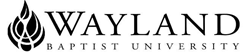 VIRTUAL CAMPUSSCHOOL OF RELIGION AND PHILOSOPHYWayland Baptist University Mission Statement Wayland Baptist University exists to educate students in an academically challenging, learning-focused and distinctively Christian environment for professional success and service to God and humankind.RLGN 4324 PL01GENERAL EPISTLES AND REVELATIONSUMMER 2018May 28-Aug 11Instructor: Dr. Randolph R. Rogers, Ph.D.Instructor information:University Phone:  806-291-1167 (email is a much more reliable contact method)Email: randy.rogers@wbu.eduOffice hours in Plainview, TX:  (During the regular semester terms) MW.  3:00-4:00  PMTT.  830-10:30 AM; 2:00-3:00 PM.  Fridays: By appointmentNote: During holidays and in between terms, the professor will be available through email and cell phone contacts.All Emails will be answered within 48 hours—usually much faster within office hours. Office Location:  Flores Bible Building, Office Suite. Wayland Baptist University.   1900 W. 7th. Plainview, TX 79072Class Meeting Time:Since this is an online class, class meeting times will be observed by regular and timely participation in online activities every week.  There are specific due dates per assignments.Catalog DescriptionRLGN 4324 VC01. GENERAL EPISTLES AND REVELATION. Research in the epistles of Hebrews, James, Peter, John, Jude, and the book of Revelation with particular attention to their historical settings, with an emphasis on questions concerning the literary genre of each writing.Prerequisite.  RLGN 1301, RLGN 1302, or RLGN 1303, 1304.  RLGN4314.  Biblical InterpretationRequired TextsTerry Wilder, et al.  Faithful to the End: An Introduction to Hebrews Through Revelation.  B&H Books.  2007.  9780805426250Steve Gregg, editor.  Revelation: Four Views.  A Parallel Commentary. Nelson, 1997.Course Outcome Competencies:  Students will:Demonstrate understanding of the main teachings of the General Epistles and the Book of Revelation in light of their original contexts, and how to apply those teachings to the lives of believers and unbelievers living in the twenty-first century.Demonstrate understanding of some of the textual and interpretive problems involved in understanding and applying the General Epistles and Revelation to today.Demonstrate understanding of the traditional methods for interpreting the Book of Revelation as a whole, and more specifically the traditional views of the millennial kingdom of Christ.Attendance RequirementsAs an online class, your attendance will be determined by weekly login to the class website and consistent participation in assignments.You are required to log in to class each week and meet specific deadlines.  Skipping scheduled weekly assignments will be considered as an “absence” for that particular week.The Division's "no cut" policy allows no unexcused absences.No student missing more than 25% of the class meetings (including both excused and unexcused absences) can pass the course.  Thus, if you miss 3 weeks of weekly assignments and quizzes, you will fail this class.Statement on Plagiarism and Academic Dishonesty:Wayland Baptist University observes a zero tolerance policy regarding academic dishonesty. Per university policy as described in the academic catalog, all cases of academic dishonesty will be reported and second offenses will result in suspension from the university.Disability StatementIn compliance with the Americans with Disabilities Act of 1990 (ADA), it is the policy of Wayland Baptist University that no otherwise qualified person with a disability be excluded from participation in, be denied the benefits of, or be subject to discrimination under any educational program or activity in the University.  The Coordinator of Counseling Services serves as coordinator of students with a disability and should be contacted concerning accommodation requests at (806) 291-3765.  Documentation of a disability must accompany any request for accommodations. COURSE REQUIREMENTSFOR FURTHER DETAILS, PLEASE CHECK BLACKBOARD ON THE MAIN MENU, UNDER THE TAB <<COURSE INFORMATION/SYLLABUS>>.General Weekly Work:Check and respond to emails, announcements, messages, and discussion boards each week;  Read any assigned textbook material in syllabus and make appropriate notes;Complete written assignments during the first week of each section.  Due dates will be posted in class schedule.  During the second week, respond with posts on assigned discussion boards; Complete all other assignments (tests, reading reports, book reviews, etc) as assigned in syllabus.All due dates and times will be listed according to Central Standard Time (CST).Exams:  There are three (3) exams scheduled for this class. (40% of total grade.  Each Exam is worth 20% of the final grade.)The Exams will be on Weeks 4, 7, and 11.Instructions for Exams are posted on the class home page under COURSE CONTENT>>QUIZZES AND EXAMS.Discussion Board and Writing AssignmentsEach week there will be an assigned reading for the next class period. This may include both text book material and actual biblical readings. Each student will be required to read that material and report on the content.  The report may be in a written response for or in a discussion board forum.Weekly QuizzesQuizzes will be weekly, unless noted in the WEEKLY ASSIGNMENT TAB.Instructions for Quizzes are posted on the class home page under COURSE CONTENT>>QUIZZES AND EXAMS..Research PaperResearch Paper is due at the end of Week 10.See GRADING RUBRIC for Research Paper for more expectations on form.CONTENT: Choose from one of the Biblical passages below.Verses will be provided the first week of class.MINIMUM REQUIREMENTS.	  If you do not meet the minimum requirements for the paper, the professor will not grade your paper and you will receive a -0- for the project.  At least 12 pages long, including footnotes and bibliographyAt least 8 of the required sources must be used in your paper and properly footnoted with bibliography.  The required sources are detailed in the Research Paper Grading Rubric and in the Bibliography Supplement posted under the Research Paper assignment.If you have not already passed the Theological and Research Writing Lab with the approval of Ms. Debbie Wiley, then your paper must pass the lab with Ms. Wiley’s approval.You must follow the proper form found in Turabian includingIntroductory pageTable of ContentsContent and page formatFootnotesBibliographyBibliography. IF YOU DO NOT MEET THE MINIMUM REQUIREMENTS FOR THE BIBLIOGRAPHY, I WILL NOT GRADE YOUR PAPER.  You can access these sets through the WBU Library.  They have sets on hold and can copy whatever information you need.  All you need to do is ask.Course Evaluation (Method of Determining Grade)University Grading System		A	90-100			I	INCOMPLETE**		B	80-89				Cr	FO CEDIT		C	70-79				NCr	NO CEDIT		D	60-69				WP	WITHDAWAL PASSING		F	BELOW 60			WF	WITHDRAWAL FAILING 							W	WITHDRAWAL**A grade of incomplete is changed if the deficiency is made up by midterm of the next regular semester; otherwise, it becomes "F".  This grade is given only if circumstances beyond the student's control prevented completion of work during the semester enrolled and attendance requirements have been met.  A grade of "C" indicates that credit in semester hours was granted but no grade or grade points were recorded.Computation of final grade for undergradsTest #1			15Test #2			15Test #3			15Paper				20Weekly Quizzes		15Weekly Writings and Discussion Board 		20TOTAL			100Student Grade Protection and AppealsStudents shall have protection through orderly procedures against prejudices or capricious academic evaluation. A student who believes that he or she has not been held to realistic academic standards, just evaluation procedures, or appropriate grading, may appeal the final grade given in the course by using the student grade appeal process described in  the  Academic  Catalog.  Appeals  may  not  be  made  for  advanced  placement  examinations  or  course  bypass examinations. Appeals are limited to the final course grade, which may be upheld, raised, or lowered at any stage of the appeal process. Any recommendation to lower a course grade must be submitted through the Executive Vice President/Provost to the Faculty Assembly Grade Appeals Committee for review and approval. The Faculty Assembly Grade Appeals Committee may instruct that the course grade be upheld, raised, or lowered to a more proper evaluation. TENTATIVE CLASS SCHEDULEStatement on Civility(Approved by the Administration Cabinet on July 1, 2013)In keeping with Wayland’s mission as a Christian higher education institution, Wayland Baptist University strives to demonstrate civility and Christ-like character in a positive manner where courtesy and respect are afforded to all persons at all times. Members of the University’s student and non-student community can expect Christ’s example to be modeled consistently by trustees, administrators, faculty, staff, and students in order to foster an environment for education and work, contribute to leadership development, and glorify God. While on any campus, attending any event, participating in any course, or engaging in any communication, Wayland trustees, administration, faculty, staff, students, and guests can all have the expectation of civility from one another. (Genesis 1:27; Deuteronomy 5:1-21; Micah 6:8; Matthew 22:36-40; Mark 9:34-35; Luke 10:29-37; John 13:34-35; Romans 12:9-21, 13: 7-10, 15:7; Galatians 3:26-28; Ephesians 2:8-9, 4:1-3, 22-29; Philippians 4:8; Colossians 3:12-17; 1 Timothy 4:12; James 2:1-4; 1 Peter 2:21)Week TopicReading*/assignment due**Week 1May 25-31Intro to Course; Background to Jewish ChristianityClass NotesWeek 1 AssignmentsWeek 2June 1-7Background to Hebrews; Hebrews 1:1-7:28Wilder, Chapter 1; Class NotesWeek 2 AssignmentsWeek 3June 8-14Hebrews 8:1-13:25Wilder, Chapter 1; Class NotesWeek 3 AssignmentsWeek 4June 15-21EXAM 1James 1-5	Wilder, Chapter 2; Class NotesWeek 4 AssignmentsComplete Exam 1Week 5June 22-281 Peter, 2 Peter, JudeWilder, Chs 3-6; Class Notes.   Week 5 AssignmentsWeek 6June 29-July 5Johannine Letters Wilder, Chapter 5; Class NotesWeek 6 AssignmentsWeek 7July 6-12EXAM 2Intro to Revelation  Wilder, Chapter 7;  Gregg, 9-51; ClassNotes.   Week 7 AssignmentsComplete Exam 2Week 8July 13-19Gregg, Parts 1-2Week 8 AssignmentsWeek 9July 20-26Gregg, Parts 2-4Week 9 AssignmentsWeek 10July 27-Aug 2Gregg, Parts 5-8PAPER DUEWeek 10 AssignmentsWeek 11Aug 3-8EXAM 3EXAM 3 DUE